Урок окружающего мира в 1 классеУчитель начальных классов  МАОУ Сладковская СОШ Мухина Валентина НиколаевнаТема урока: Жизнь птиц.Цели:Создать условия  для ознакомления с птицами, обитающими в лесу, установления зависимости способа питания птицы от строения клюва; способствовать  развитию умений выделять особенности внешнего вида и голосов зимующих птиц.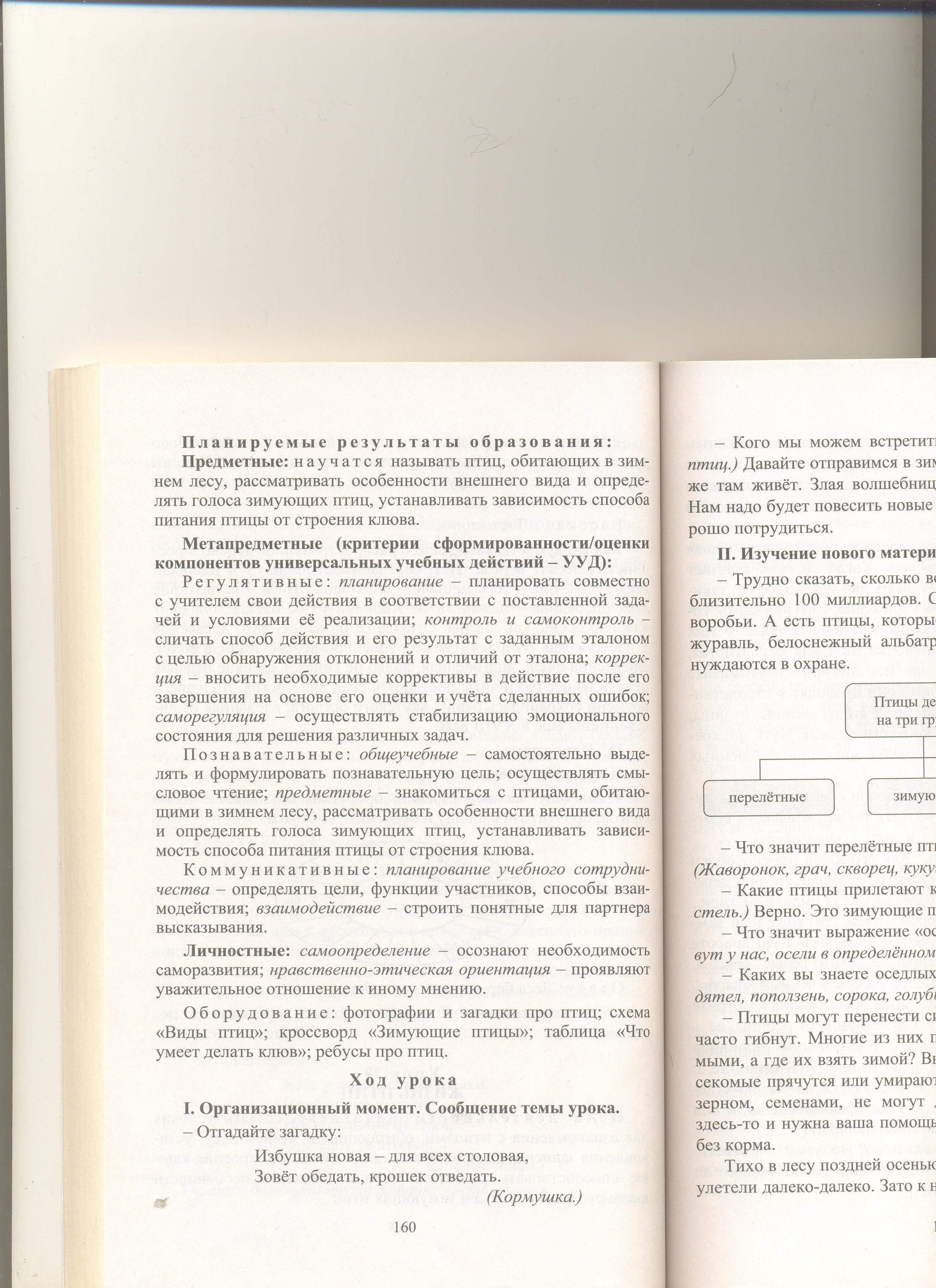 Оборудование: интерактивная доска, учебники, печатные тетради,  карточкиХод урока:1 . Мотивация   (звучит "Вальс цветов")- Представьте, что вы – маленькое семечко (дети присаживаются, закрывают голову руками)- Садовник посадил это семечко, очень бережно ухаживал за ним, поливал, оберегал.(учитель ходит между рядов, гладит детей по голове)- С первыми лучами солнышка семечко начало расти, появился зеленый листочек (дети сидят, поднимают руки к солнцу)- Стебелек растет(дети встают, расправляют плечи)- Вот наступает радостный момент: появляется прекрасный цветок(дети поднимают руки вверх, раскрывают их)- Цветок хорошеет.(дети улыбаются друг другу)- Цветок тянется к свету, к солнцу.(дети тянутся верх)Присядьте на места. Вы почувствовали себя цветком?  Попробуйте ответить на вопрос: зачем цветок тянул свои листки и лепестки к солнышку? (ответы)Учитель: - Цветок тянется к солнцу, а к чему тянется человек? Прочитайте девиз урока: Слайд 1мир освещается солнцем, а человек – знаниями.Учитель:- Как вы понимаете наши слова? Как примените к нашему уроку?2.Определение темы урока.Тема нашего урока спрятана в загадке.Снится ночью пауку
Чудо-юдо на суку:
Длинный клюв и два крыла,
Прилетит – плохи дела.
А кого паук боится?
Угадали? Это… (Птица)- Кому будет посвящен наш урок?Поговорим мы сегодня о птицах.Слайд 2Тема нашего урока так и звучит “Жизнь птиц”.Слайд 33.Усвоение новых знаний:Учитель:  Ребята, каких птиц вы знаете? Ответы детей.Учитель: я предлагаю вам выдержать небольшое испытание, отгадать, о каких птицах сейчас пойдёт речь:Слайд 4- Ходит по двору будильник,  Раскрывает с шумом крылья, Разгребает лапкой сор.И садится на забор. (ответ, на слайде фотография петуха)- Спинкою зеленовата, Животиком желтовата. Черненькая шапочкаИ полоска шарфика.    (На слайде фотография синицы)- Маленький мальчишкаВ сером армячишке. По двору шныряет.Крохи собирает.       (На слайде-изображение воробья)- Чернокрылый, красногрудый,Он зимой найдёт приют:Не боится он простуды С первым снегом – тут как тут!(На слайде-изображение снегиря)Учитель: -Как вы думаете, кто здесь лишний?Ответ:   петух, потому что это домашняя птица.(Убираю изображение петуха)Учитель: - О каких же птицах мы будем сегодня говорить?Ответ:   О дикихУчитель: верно, а сейчас я предлагаю вам открыть учебники на  стр.9 и  найти рубрику «Понаблюдаем»Работа с учебником с.9 фронтально  рубрика «Понаблюдаем»  Вывод: каких птиц зимой не встретишь? Учитель:  Все птицы, которых мы с вами знаем, делятся на три группы. Подумайте, как называются эти группы?Слайд 5Приходим к выводу, что птицы делятся на перелётных, зимующих и оседлых (объясняем почему)Слайд  6- Каких птиц вы знаете? ( Называют)- Можно ли всех названных вами птиц увидеть вместе? Почему?Работа в парах:Предлагаю вам поработать в парах, для этого возьмите  иллюстрации №1, отметьте на них  буквой «П» - перелётных птиц, буквой «З» - зимующих, буквой «О» - оседлых. (работа в парах) Проверка по слайдуУчитель: Птицы везде – над нами, вокруг нас, вдали, рядом. Встретить их можно и в лесу, и в поле, и на реке, и в горах. Птиц в природе очень много. Только в России их насчитывается более 760 видов. Птицы отличаются друг от друга цветом оперения, размером и даже пением.Работа с учебником: рассмотрите картинку на стр. 9, какие птицы на ней изображены?Ответ: - Снегири, синички.Слайд 7Учитель: Ребята, я предлагаю вам послушать пение синички и ответить на вопрос: «Как поёт птица?».Звукозапись, ответы (громко, звонко, весело и т.п.)Работа с учебником: (фронтально)На странице 9 прочитайте  о том, как поют снегири и приготовьтесь к ответу на поставленный к тексту вопрос.Учитель: я предлагаю вам послушать пение снегиря,  верно ли, что  эту птицу называют «тихопевом»?Работа по учебнику  стр.10  (фронтально)Что умеет делать клюв? (Курица – клевать зерно. Клёст – шелушить шишки. Нектарница – высасывать сок. Дятел – долбит кору и вытаскивает насекомых. Работа в парах с. 10.Соображалки. Ответы детей о клювах клеста и дятла.Работа с карточками:Показ слайдов, дорисовывание клювов у птиц, объяснение своего варианта изображения клюва (на доске и на карточках)Работа в парах с. 11.выполнение задания,  проверка по слайду (исправь ошибки)Слайд 8  Физкультурная минуткаУтром встал гусак на лапки,
Приготовился к зарядке:
Повернулся влево, вправо.
Приседанье сделал справно, Встал на левую ногу,Встал на правую ногу,
Клювиком почистил пух
И скорей за парту плюх.Работа в тетрадях  (Групповая деятельность).Слайд 9Учитель:  ребята, я предлагаю вам поработать с печатной тетрадью на стр. 45. Рассмотрите внимательно иллюстрацию и  составьте устный рассказ по ней. Проверка работы, дополнение групп.Слайд 10Показ слайдов “ Нелетающие птицы”. Разгадывание кроссворда стр.44 (печатная тетрадь)Рефлексия-Вспомните девиз нашего урока. ( на экране появляется девиз: Мир освещается солнцем, а человек - знанием)-Какие новые знания получили? О чем говорили? Что интересного запомнили? ( на экране появляются картинки птиц с надписями: «перелетные», «зимующие») -С помощью сигнальных карточек оцените свою работу: кто запомнил отличия зимующих и перелетных птиц, сможет объяснить это дома - зеленая карточка; кому это сложно, нужно еще поговорить о перелетных и зимующих птицах - красная.-Спасибо за то, что вы честно оцениваете свою работу, спасибо за нтересный урок.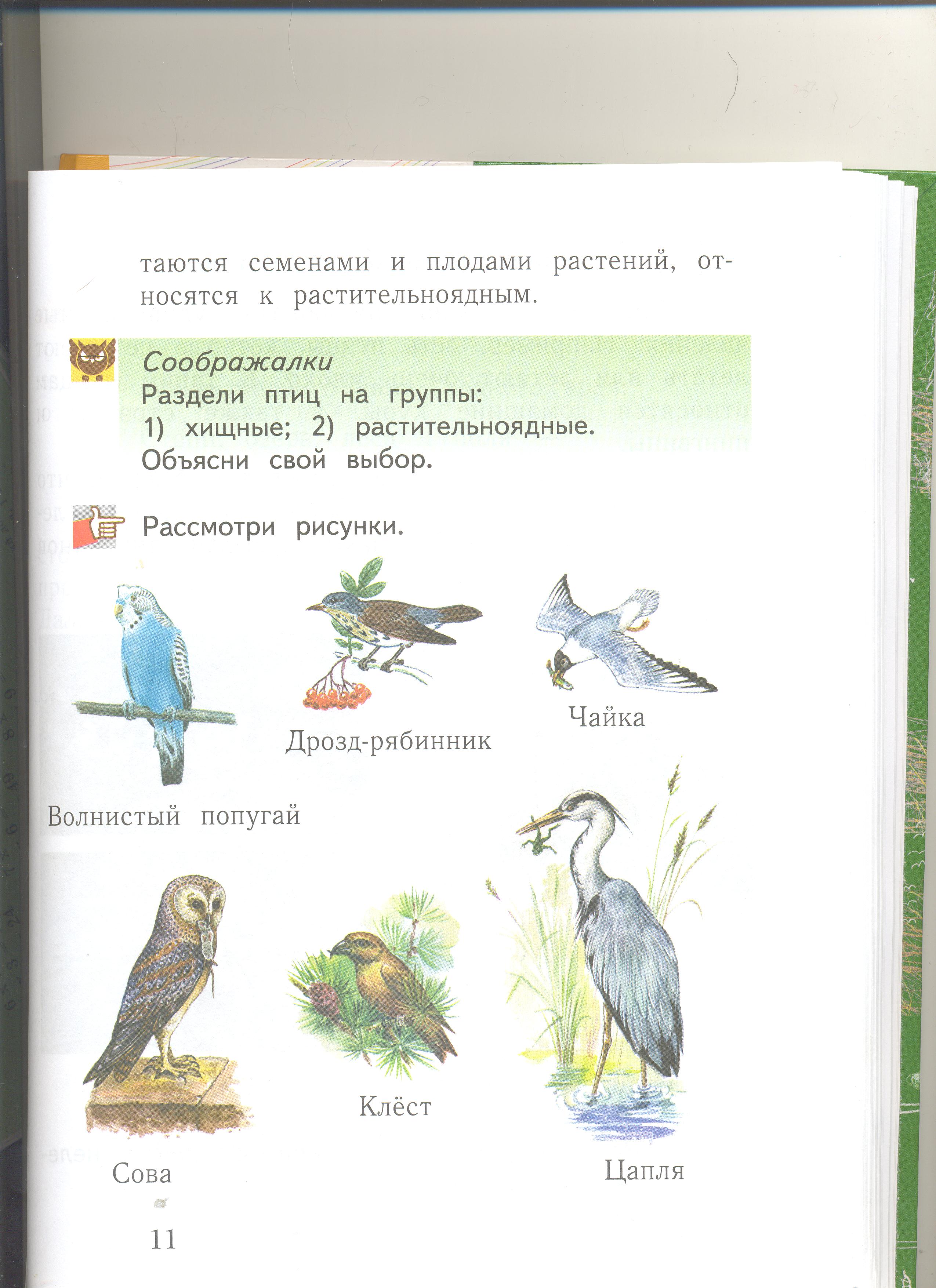 